2022 Region I Science and Engineering FairCategory WinnersDivision A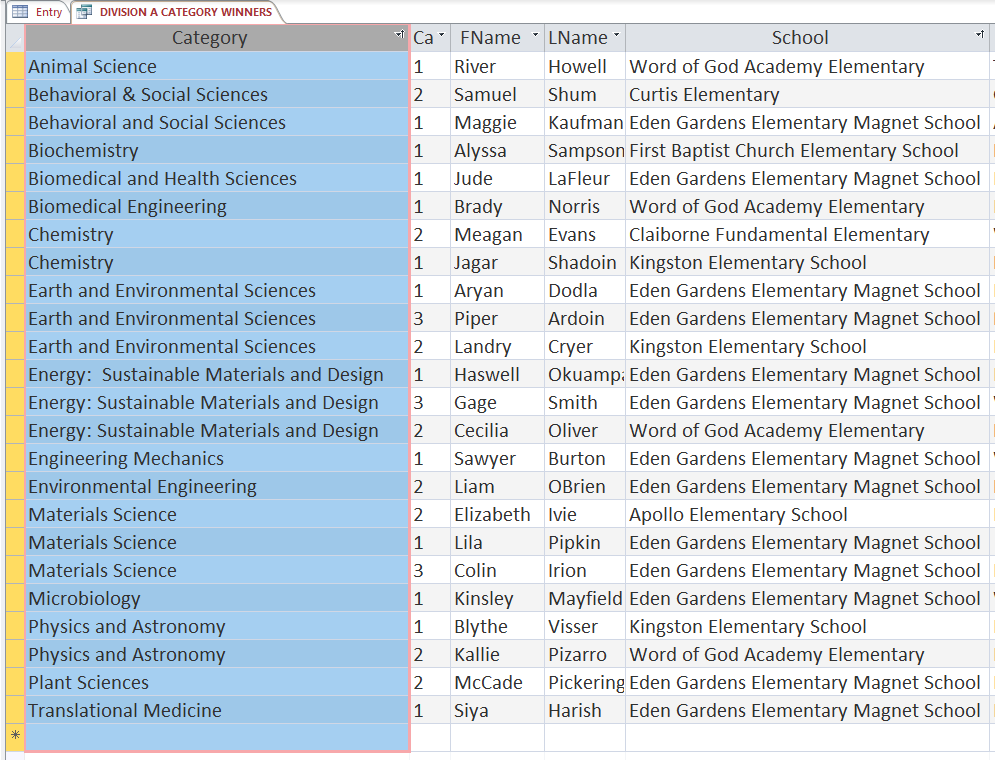 Division B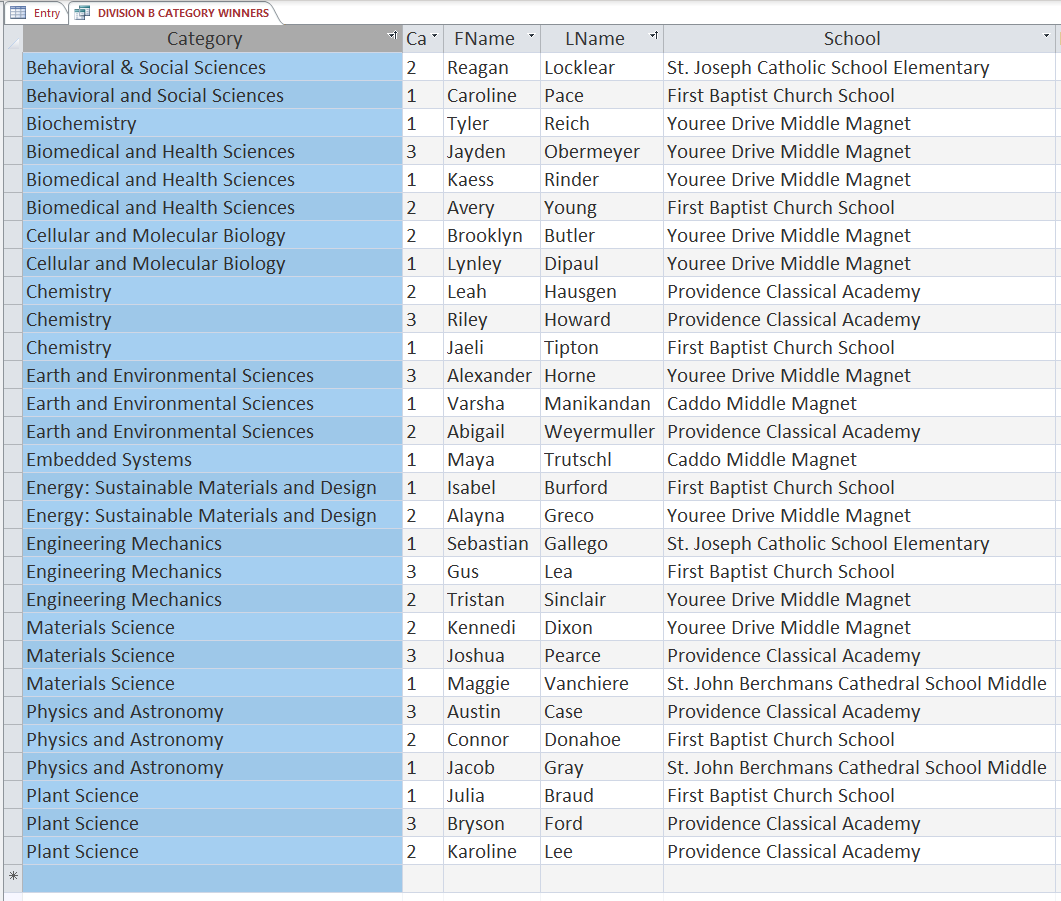 Division C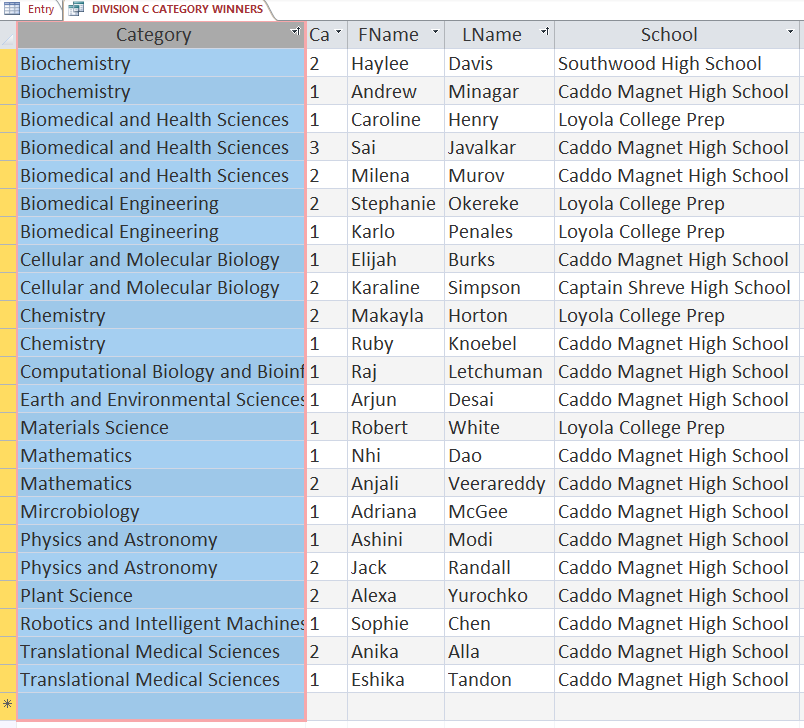 